  CUARTO GRADOARTES PLASTICAS – Seño CAROQueridas familiasContinuando con los días en casa, les envío algunas actividades con la intensión que puedan disfrutar de un momento de distención y creatividad.Estas actividades pueden realizarlas solos o con la ayuda de los papis Ante cualquier duda o consulta les dejo mi mail  será un gran gusto receptar fotos de sus producciones. Si bien no es necesario realizar las devoluciones luego de este receso los trabajos serán presentados.                                             caroscala33@gmail.comREALICEMOS UNA CUIDAD TRIDIMENSIONALEn una hoja de plástica dibuja en el medio, una calle, también puedes agregar la vereda, observando cómo es tu vereda, tiene arboles, pasto, postes, semáforo …. Selecciona aquellos elementos que te hayan gustado y quieras colocar en tu dibujo.Fíjate que los elementos que están en el piso debes representarlo en la hoja, los que estén parados, debes hacerlo en un pedacito de papel, pintarlo, plegarle una patita, recortarlo y pegarlo.También dibuja, pinta y recorta diferentes edificios, casas, hospital, biblioteca, escuela,  solo los que te gusten y pégalos en la hoja.Para finalizar usa otro pedazo de hoja para dibujar el cielo, puede ser de día, de noche, nublado, como te lo imagines para tu pedacito de ciudad y puedes agregar todo tipo de elementos como pájaros, aviones o lo que más te guste, pliega una patita de punta a punta de la hoja y pégala en la hoja de plástica para que quede parada como se ve en la foto de abajo.La imagen que se presenta es solo indicativa, así que puedes hacer las variaciones que más te gusten. Tu creatividad es el límite …Sugerencias, usa temperas o papeles de color para pintar superficies grandes como la calle o las veredas. Usa hojas que estén en desuso para realizar los elementos simples y también el cielo de tu ciudad. 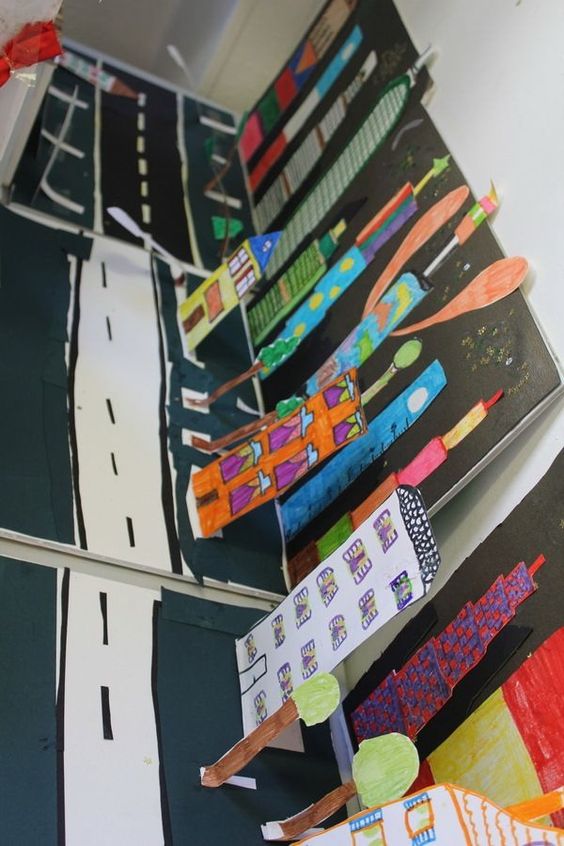 